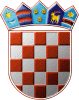         REPUBLIKA HRVATSKABJELOVARSKO-BILOGORSKA ŽUPANIJA	        OPĆINA ROVIŠĆE	          Općinsko vijećeKlasa: 400-06/19-01/1Urbroj: 2103/06-01-19-1Rovišće, 30. listopada 2019.		Na temelju članka 16. i 39. stavak 1. Zakona o proračunu («Narodne novine», broj 87/08, 136/12 i 15/15) i članka 77. Statuta Općine Rovišće ("Službeni glasnik Općine Rovišće", broj 4/19 – pročišćeni tekst), Općinsko vijeće Općine Rovišće na 16. sjednici održanoj dana 30. listopada 2019. godine    d o n o s iODLUKU OPRVIM IZMJENAMA I DOPUNAMA PRORAČUNA OPĆINE ROVIŠĆE	ZA 2019. GODINUI. OPĆI DIOČlanak 1.		U Proračun Općine Rovišće 2019. godinu Članak 1. mijenja se i glasi: „Proračun Općine Rovišće za 2019. godinu sadrži:RAČUN PRIHODA I RASHODARASPOLOŽIVA SREDSTAVA IZ PRETHODNIH GODINARAČUN FINANCIRANJAPRVE IZMJENE I DOPUNE PRORAČUNA OPĆINE ROVIŠĆE ZA 2019.GODINU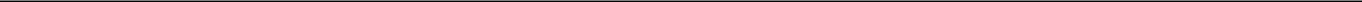 A. RAČUN PRIHODA I RASHODA (PRIHODI)rptE2PR	Str.1PRVE IZMJENE I DOPUNE PRORAČUNA OPĆINE ROVIŠĆE ZA 2019.GODINUA. RAČUN PRIHODA I RASHODA (RASHODI)rptE2PR	Str.2PRVE IZMJENE I DOPUNE PRORAČUNA OPĆINE ROVIŠĆE ZA 2019.GODINUA. RAČUN PRIHODA I RASHODA (RASHODI)rptE2PR	Str.3PRVE IZMJENE I DOPUNE PRORAČUNA OPĆINE ROVIŠĆE ZA 2019.GODINUB. RAČUN FINANCIRANJA/ZADUŽIVANJArptE2PR	Str.4PRVE IZMJENE I DOPUNE PRORAČUNA OPĆINE ROVIŠĆE ZA 2019.GODINUC. RASPOLOŽIVA SREDSTVArptE2PR	Str.5PRVE IZMJENE I DOPUNE PRORAČUNA OPĆINE ROVIŠĆE ZA 2019.GODINU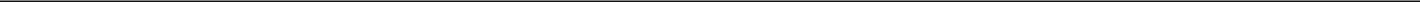 II. POSEBNI DIOStr.6rptP2PRPRVE IZMJENE I DOPUNE PRORAČUNA OPĆINE ROVIŠĆE ZA 2019.GODINUII. POSEBNI DIOStr.7rptP2PRPRVE IZMJENE I DOPUNE PRORAČUNA OPĆINE ROVIŠĆE ZA 2019.GODINUII. POSEBNI DIOStr.8rptP2PRPRVE IZMJENE I DOPUNE PRORAČUNA OPĆINE ROVIŠĆE ZA 2019.GODINUII. POSEBNI DIOStr.9rptP2PRPRVE IZMJENE I DOPUNE PRORAČUNA OPĆINE ROVIŠĆE ZA 2019.GODINUII. POSEBNI DIOStr.10rptP2PRPRVE IZMJENE I DOPUNE PRORAČUNA OPĆINE ROVIŠĆE ZA 2019.GODINUII. POSEBNI DIOStr.11rptP2PRPRVE IZMJENE I DOPUNE PRORAČUNA OPĆINE ROVIŠĆE ZA 2019.GODINUII. POSEBNI DIOrptP2PRPRVE IZMJENE I DOPUNE PRORAČUNA OPĆINE ROVIŠĆE ZA 2019.GODINUII. POSEBNI DIOStr.13rptP2PRPRVE IZMJENE I DOPUNE PRORAČUNA OPĆINE ROVIŠĆE ZA 2019.GODINUII. POSEBNI DIOStr.14rptP2PRPRVE IZMJENE I DOPUNE PRORAČUNA OPĆINE ROVIŠĆE ZA 2019.GODINU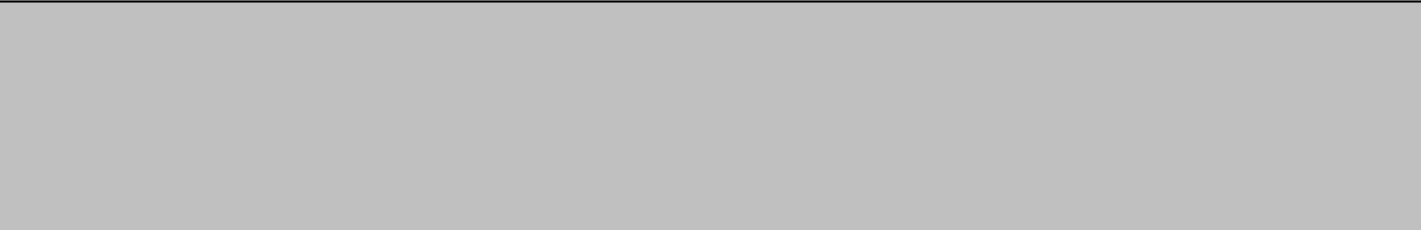 PLAN RAZVOJNIH PROGRAMArptP2PRPRVE IZMJENE I DOPUNE PRORAČUNA OPĆINE ROVIŠĆE ZA 2019.GODINUPLAN RAZVOJNIH PROGRAMArptP2PRPRVE IZMJENE I DOPUNE PRORAČUNA OPĆINE ROVIŠĆE ZA 2019.GODINUPLAN RAZVOJNIH PROGRAMA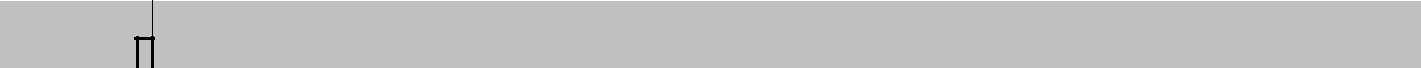 Funkcija: 0600 Usluge unaprjeđenja stanovanja i zajednice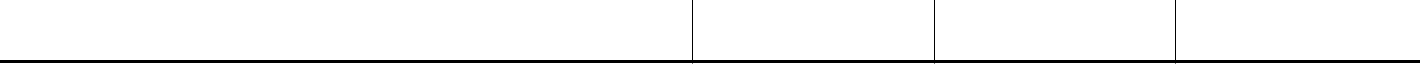 Članak 2.                       Članak 4. mijenja se i glasi: "Izdaci Proračuna u iznosu od 20.328.380,00 kn raspoređuju se po nositeljima i korisnicima, te programima, aktivnostima i projektima, što je iskazano u Posebnom dijelu proračuna.“Članak 3.Ova Odluka stupa na snagu osam dana od objave u «Službenom glasniku Općine Rovišće».OPĆINSKO VIJEĆE OPĆINE ROVIŠĆE					         PREDSJEDNIK                                   			OPĆINSKOG VIJEĆA                                     			Luka MarkešićStr.17rptP2PRPlan proračuna 2019.Povećanje /Novi plan 2019.smanjenjePrihodi poslovanjaPrihodi poslovanja19.013.000,00 kn1.215.380,00 kn20.228.380,00 knPrihodi od prodaje nefinancijske imovine220.000,00 kn-120.000,00 kn100.000,00 knUKUPNO PRIHODAUKUPNO PRIHODA19.233.000,00 kn1.095.380,00 kn20.328.380,00 knRashodi poslovanjaRashodi poslovanja8.623.500,00 kn-501.670,00 kn8.121.830,00 knRashodi za nabavu nefinancijske imovineRashodi za nabavu nefinancijske imovine13.719.500,00 kn-1.512.950,00 kn12.206.550,00 knUKUPNO RASHODAUKUPNO RASHODA22.343.000,00 kn-2.014.620,00 kn20.328.380,00 knRAZLIKA VIŠAK/MANJAKRAZLIKA VIŠAK/MANJAKRAZLIKA VIŠAK/MANJAKRAZLIKA VIŠAK/MANJAK-3.110.000,00 kn3.110.000,00 kn0,00 knUkupan donos viška/manjka iz prethodnih godina1.549.395,29 kn0,00 kn1.549.395,25 knDio koji će se rasporediti/pokriti u razdoblju0,00 kn0,00 kn0,00 knPrimici od financijske imovine i zaduživanja3.130.000,00 kn-3.130.000,00 kn0,00 knIzdaci za financijsku imovinu i otplate zajmova20.000,00 kn-20.000,00 kn0,00 knNETO FINANCIRANJE3.110.000,00 kn-3.110.000,00 kn0,00 knVIŠAK/MANJAK + NETO FINANCIRANJE +0,00 kn0,00 kn0,00 knRASPOLOŽIVA SREDSTVA IZ PRETHODNIH GODINARačun/ PozicijaRačun/ PozicijaOpisPlan proračunaPovećanje/Novi plan 2019.2019.smanjenje6Prihodi poslovanja19.013.000,001.215.380,0020.228.380,0061Prihodi od poreza8.416.000,005.010,008.421.010,00611Porez i prirez na dohodak8.135.000,000,008.135.000,00613Porezi na imovinu208.000,005.010,00213.010,00614Porezi na robu i usluge68.000,000,0068.000,00616Ostali prihodi od poreza5.000,000,005.000,0063Pomoći iz inozemstva (darovnice)8.622.900,00910.570,009.533.470,00i od subjekata unutar općegproračuna633Pomoći iz proračuna2.715.000,001.214.710,003.929.710,00634Pomoći od ostalih subjekata unutar523.000,001.810,00524.810,00općeg proračuna638Pomoći temeljem prijenosa EU5.384.900,00-305.950,005.078.950,00sredstava64Prihodi od imovine446.500,0041.000,00487.500,00641Prihodi od financijske imovine5.000,007.000,0012.000,00642Prihodi od nefinancijske imovine441.500,0034.000,00475.500,0065Prihodi od upravnih i1.527.600,00250.400,001.778.000,00administrativnih pristojbi,pristojbi po posebnim propisima inaknada651Upravne i administrativne pristojbe273.000,000,00273.000,00652Prihodi po posebnim propisima379.600,00250.400,00630.000,00653Komunalni doprinosi i naknade875.000,000,00875.000,0066Prihodi od prodaje proizvoda i0,008.400,008.400,00robe te pruženih usluga i prihodiod donacija663Donacije od pravnih i fizičkih osoba0,008.400,008.400,00izvan opće države7Prihodi od prodaje220.000,00-120.000,00100.000,00nefinancijske imovine71Prihodi od prodaje neproizvedene50.000,000,0050.000,00imovine711Prihodi od prodaje materijalne50.000,000,0050.000,00imovine - prirodnih bogatstava72Prihodi od prodaje proizvedene170.000,00-120.000,0050.000,00dugotrajne imovine721Prihodi od prodaje građevinskih100.000,00-50.000,0050.000,00objekata723Prihodi od prodaje prijevoznih70.000,00-70.000,000,00sredstavaUKUPNO19.233.000,001.095.380,0020.328.380,00Račun/ PozicijaRačun/ PozicijaOpisPlan proračunaPovećanje/Novi plan 2019.2019.smanjenje3Rashodi poslovanja8.623.500,00-501.670,008.121.830,0031Rashodi za zaposlene1.426.393,00-223.513,001.202.880,00311Plaće (Bruto)1.183.770,67-182.570,671.001.200,00312Ostali rashodi za zaposlene40.000,00-7.500,0032.500,00313Doprinosi na plaće202.622,33-33.442,33169.180,0032Materijalni rashodi3.986.707,0010.143,003.996.850,00321Naknade troškova zaposlenima194.290,00-41.500,00152.790,00322Rashodi za materijal i energiju597.150,00-16.200,00580.950,00323Rashodi za usluge2.630.950,0090.100,002.721.050,00324Naknade troškova osobama izvan57.000,000,0057.000,00radnog odnosa329Ostali nespomenuti rashodi poslovanja507.317,00-22.257,00485.060,0034Financijski rashodi123.000,00-107.000,0016.000,00342Kamate za primljene kredite i zajmove107.000,00-107.000,000,00343Ostali financijski rashodi16.000,000,0016.000,0035Subvencije376.000,000,00376.000,00352Subvencije trgovačkim društvima,376.000,000,00376.000,00poljoprivrednicima i obrtnicima izvanjavnog sektora36Pomoći dane u inozemstvo i575.000,00-265.000,00310.000,00unutar opće države363Pomoći unutar općeg proračuna500.000,00-200.000,00300.000,00366Pomoći proračunskim korisnicima75.000,00-65.000,0010.000,00drugih proračuna37Naknade građanima i780.000,0050.000,00830.000,00kućanstvima na temeljuosiguranja i druge naknade372Ostale naknade građanima i780.000,0050.000,00830.000,00kućanstvima iz proračuna38Ostali rashodi1.356.400,0033.700,001.390.100,00381Tekuće donacije1.106.400,002.100,001.108.500,00382Kapitalne donacije250.000,0010.000,00260.000,00386Kapitalne pomoći0,0021.600,0021.600,004Rashodi za nabavu13.719.500,00-1.512.950,0012.206.550,00nefinancijske imovine41Rashodi za nabavu neproizvedene100.000,0025.800,00125.800,00imovine411Materijalna imovina - prirodna100.000,0025.800,00125.800,00bogatstva42Rashodi za nabavu proizvedene11.233.500,00-1.676.250,009.557.250,00dugotrajne imovine421Građevinski objekti10.612.000,00-1.877.350,008.734.650,00422Postrojenja i oprema278.500,00201.100,00479.600,00423Prijevozna sredstva233.000,000,00233.000,00426Nematerijalna proizvedena imovina110.000,000,00110.000,0045Rashodi za dodatna ulaganja na2.386.000,00137.500,002.523.500,00nefinancijskoj imoviniRačun/ PozicijaRačun/ PozicijaOpisPlan proračunaPovećanje/Novi plan 2019.2019.smanjenje451Dodatna ulaganja na građevinskim2.386.000,00137.500,002.523.500,00objektimaUKUPNO22.343.000,00-2.014.620,0020.328.380,00Račun/ PozicijaRačun/ PozicijaOpisPlan proračunaPovećanje/Novi plan 2019.2019.smanjenje5Izdaci za financijsku imovinu i20.000,00-20.000,000,00otplate zajmova54Izdaci za otplatu glavnice20.000,00-20.000,000,00primljenih kredita i zajmova544Otplata glavnice primljenih kredita i20.000,00-20.000,000,00zajmova od kreditnih i ostalihfinancijskih institucija izvan javnogsektora8Primici od financijske imovine3.130.000,00-3.130.000,000,00i zaduživanja84Primici od zaduživanja3.130.000,00-3.130.000,000,00844Primljeni krediti i zajmovi od kreditnih i3.130.000,00-3.130.000,000,00ostalih financijskih institucija izvanjavnog sektoraUKUPNO3.150.000,00-3.150.000,000,00Račun/ PozicijaRačun/ PozicijaOpisPlan proračunaPovećanje/Novi plan 2019.2019.smanjenje9Vlastiti izvori1.549.395,29-1.549.395,290,0092Rezultat poslovanja1.549.395,29-1.549.395,290,00922Višak/manjak prihoda1.549.395,29-1.549.395,290,00UKUPNO1.549.395,29-1.549.395,290,00Račun/Račun/Račun/Račun/Račun/Račun/Račun/Račun/Račun/OpisPlan proračunaPovećanje/Novi plan 2019.PozicijaPozicijaPozicijaPozicijaPozicijaPozicijaPozicijaPozicijaPozicija2019.smanjenje11112345RAZDJELRAZDJELRAZDJELRAZDJELRAZDJELRAZDJELRAZDJELRAZDJELRAZDJELRAZDJELOPĆINA ROVIŠĆE22.363.000,00-2.034.620,0020.328.380,00001001001001001001001001GLAVAGLAVAGLAVAGLAVAGLAVAGLAVAGLAVAGLAVAGLAVAGLAVAPREDSTAVNIČKO TIJELO300.400,00-45.890,00254.510,000011000110001100011000110001100011000110ProgramProgramProgramProgramProgramProgramProgramProgramProgramProgramJAVNA UPRAVA (predstavničko tijelo)300.400,00-45.890,00254.510,0010011001100110011001100110011001Akt. A100101Akt. A100101Akt. A100101Akt. A100101Akt. A100101Akt. A100101Akt. A100101Akt. A100101Akt. A100101Akt. A100101Donošenje akata50.000,000,0050.000,00Funkcija: 0110 Izvršna i zakonodavna tijela, financijski i fiskalniIzv.1Funkcija: 0110 Izvršna i zakonodavna tijela, financijski i fiskalniposlovi, vanjski posloviposlovi, vanjski poslovi3333Rashodi poslovanja50.000,000,0050.000,0032323232Materijalni rashodi50.000,000,0050.000,00329329329329Ostali nespomenuti rashodi poslovanja50.000,000,0050.000,00Akt. A100102Akt. A100102Akt. A100102Akt. A100102Akt. A100102Akt. A100102Akt. A100102Akt. A100102Akt. A100102Akt. A100102Provedba izbora140.000,00-48.390,0091.610,00Funkcija: 0111 Izvršna i zakonodavna tijelaIzv.155Funkcija: 0111 Izvršna i zakonodavna tijela3333Rashodi poslovanja140.000,00-48.390,0091.610,0032323232Materijalni rashodi140.000,00-48.390,0091.610,00322322322322Rashodi za materijal i energiju5.000,00-5.000,000,00323323323323Rashodi za usluge11.000,00-11.000,000,00329329329329Ostali nespomenuti rashodi poslovanja124.000,00-32.390,0091.610,00Akt. A100103Akt. A100103Akt. A100103Akt. A100103Akt. A100103Akt. A100103Akt. A100103Akt. A100103Akt. A100103Akt. A100103Redovne aktivnosti političkih stranaka13.400,000,0013.400,00Funkcija: 0111 Izvršna i zakonodavna tijelaIzv.1Funkcija: 0111 Izvršna i zakonodavna tijela3333Rashodi poslovanja13.400,000,0013.400,0038383838Ostali rashodi13.400,000,0013.400,00381381381381Tekuće donacije13.400,000,0013.400,00Akt. A100104Akt. A100104Akt. A100104Akt. A100104Akt. A100104Akt. A100104Akt. A100104Akt. A100104Akt. A100104Akt. A100104Održavanje manifestacija i svetkovina u općini50.000,002.500,0052.500,00RovišćeFunkcija: 0100 Opće javne uslugeIzv.1Funkcija: 0100 Opće javne usluge3333Rashodi poslovanja50.000,002.500,0052.500,0032323232Materijalni rashodi50.000,002.500,0052.500,00322322322322Rashodi za materijal i energiju1.500,002.500,004.000,00329329329329Ostali nespomenuti rashodi poslovanja48.500,000,0048.500,00Akt. A100105Akt. A100105Akt. A100105Akt. A100105Akt. A100105Akt. A100105Akt. A100105Akt. A100105Akt. A100105Akt. A100105Održavanje koncerta47.000,000,0047.000,00Funkcija: 0100 Opće javne uslugeIzv.1Funkcija: 0100 Opće javne usluge3333Rashodi poslovanja47.000,000,0047.000,0032323232Materijalni rashodi47.000,000,0047.000,00323323323323Rashodi za usluge44.000,000,0044.000,00329329329329Ostali nespomenuti rashodi poslovanja3.000,000,003.000,00GLAVAGLAVAGLAVAGLAVAGLAVAGLAVAGLAVAGLAVAGLAVAGLAVAIZVRŠNO TIJELO388.000,00-13.400,00374.600,000012000120001200012000120001200012000120ProgramProgramProgramProgramProgramProgramProgramProgramProgramProgramJAVNA UPRAVA (izvršno tijelo)388.000,00-13.400,00374.600,0010021002100210021002100210021002Akt. A100201Akt. A100201Akt. A100201Akt. A100201Akt. A100201Akt. A100201Akt. A100201Akt. A100201Akt. A100201Akt. A100201Priprema i donošenje akata105.500,000,00105.500,00Funkcija: 0110 Izvršna i zakonodavna tijela, financijski i fiskalniIzv.1Funkcija: 0110 Izvršna i zakonodavna tijela, financijski i fiskalniposlovi, vanjski posloviposlovi, vanjski poslovi3333Rashodi poslovanja105.500,000,00105.500,0032323232Materijalni rashodi105.500,000,00105.500,00322322322322Rashodi za materijal i energiju10.000,000,0010.000,00329329329329Ostali nespomenuti rashodi poslovanja95.500,000,0095.500,00Račun/Račun/Račun/Račun/Račun/Račun/Račun/Račun/Račun/OpisPlan proračunaPovećanje/Novi plan 2019.PozicijaPozicijaPozicijaPozicijaPozicijaPozicijaPozicijaPozicijaPozicija2019.smanjenje11112345Akt. A100202Akt. A100202Akt. A100202Akt. A100202Akt. A100202Akt. A100202Akt. A100202Akt. A100202Akt. A100202Akt. A100202Službeno vozilo282.500,00-13.400,00269.100,00Funkcija: 0133 Ostale opće uslugeIzv.17Funkcija: 0133 Ostale opće usluge3333Rashodi poslovanja44.500,006.600,0051.100,0032323232Materijalni rashodi37.500,0013.600,0051.100,00322322322322Rashodi za materijal i energiju32.000,0010.500,0042.500,00323323323323Rashodi za usluge1.500,000,001.500,00329329329329Ostali nespomenuti rashodi poslovanja4.000,003.100,007.100,0034343434Financijski rashodi7.000,00-7.000,000,00342342342342Kamate za primljene kredite i zajmove7.000,00-7.000,000,004444Rashodi za nabavu nefinancijske imovine218.000,000,00218.000,0042424242Rashodi za nabavu proizvedene dugotrajne218.000,000,00218.000,00imovine423423423423Prijevozna sredstva218.000,000,00218.000,005555Izdaci za financijsku imovinu i otplate zajmova20.000,00-20.000,000,0054545454Izdaci za otplatu glavnice primljenih kredita i20.000,00-20.000,000,00zajmova544544544544Otplata glavnice primljenih kredita i zajmova od20.000,00-20.000,000,00kreditnih i ostalih financijskih institucija izvan javnogsektoraGLAVAGLAVAGLAVAGLAVAGLAVAGLAVAGLAVAGLAVAGLAVAGLAVAJEDINSTVENI UPRAVNI ODJEL21.674.600,00-1.975.330,0019.699.270,000013000130001300013000130001300013000130ProgramProgramProgramProgramProgramProgramProgramProgramProgramProgramJAVNA ADMINISTARCIJA (JUO)1.874.700,00287.160,002.161.860,0010031003100310031003100310031003Akt. A100301Akt. A100301Akt. A100301Akt. A100301Akt. A100301Akt. A100301Akt. A100301Akt. A100301Akt. A100301Akt. A100301Stručno, administrativno i tehničko osoblje572.900,00160,00573.060,00Funkcija: 0131 Opće usluge vezane uz službenikeIzv.155Funkcija: 0131 Opće usluge vezane uz službenike3333Rashodi poslovanja572.900,00160,00573.060,0031313131Rashodi za zaposlene488.300,00-340,00487.960,00311311311311Plaće (Bruto)400.000,000,00400.000,00312312312312Ostali rashodi za zaposlene15.000,005.000,0020.000,00313313313313Doprinosi na plaće73.300,00-5.340,0067.960,0032323232Materijalni rashodi84.600,00500,0085.100,00321321321321Naknade troškova zaposlenima51.600,00-6.500,0045.100,00323323323323Rashodi za usluge20.000,007.000,0027.000,00324324324324Naknade troškova osobama izvan radnog odnosa13.000,000,0013.000,00Akt. A100302Akt. A100302Akt. A100302Akt. A100302Akt. A100302Akt. A100302Akt. A100302Akt. A100302Akt. A100302Akt. A100302Priprema akata iz djelokruga JUO856.800,0057.000,00913.800,00Funkcija: 0131 Opće usluge vezane uz službenikeIzv.134Funkcija: 0131 Opće usluge vezane uz službenike3333Rashodi poslovanja856.800,0057.000,00913.800,0032323232Materijalni rashodi840.800,0057.000,00897.800,00322322322322Rashodi za materijal i energiju150.000,005.000,00155.000,00323323323323Rashodi za usluge635.800,0030.000,00665.800,00329329329329Ostali nespomenuti rashodi poslovanja55.000,0022.000,0077.000,0034343434Financijski rashodi16.000,000,0016.000,00343343343343Ostali financijski rashodi16.000,000,0016.000,00Akt. A100303Akt. A100303Akt. A100303Akt. A100303Akt. A100303Akt. A100303Akt. A100303Akt. A100303Akt. A100303Akt. A100303Održavanje zgrada u vlasništvu Općine330.000,0050.000,00380.000,00Funkcija: 0133 Ostale opće uslugeIzv.1347Funkcija: 0133 Ostale opće usluge3333Rashodi poslovanja330.000,0050.000,00380.000,0032323232Materijalni rashodi330.000,0050.000,00380.000,00322322322322Rashodi za materijal i energiju40.000,000,0040.000,00Račun/Račun/Račun/Račun/Račun/Račun/Račun/Račun/Račun/OpisPlan proračunaPovećanje/Novi plan 2019.PozicijaPozicijaPozicijaPozicijaPozicijaPozicijaPozicijaPozicijaPozicija2019.smanjenje11112345323323323323Rashodi za usluge230.000,0050.000,00280.000,00329329329329Ostali nespomenuti rashodi poslovanja60.000,000,0060.000,00Akt. K100303Akt. K100303Akt. K100303Akt. K100303Akt. K100303Akt. K100303Akt. K100303Akt. K100303Akt. K100303Akt. K100303Opremanje JUO115.000,00180.000,00295.000,00Funkcija: 0131 Opće usluge vezane uz službenikeIzv.13Funkcija: 0131 Opće usluge vezane uz službenike3333Rashodi poslovanja50.000,000,0050.000,0032323232Materijalni rashodi50.000,000,0050.000,00322322322322Rashodi za materijal i energiju50.000,000,0050.000,004444Rashodi za nabavu nefinancijske imovine65.000,00180.000,00245.000,0042424242Rashodi za nabavu proizvedene dugotrajne65.000,00180.000,00245.000,00imovine422422422422Postrojenja i oprema55.000,00180.000,00235.000,00426426426426Nematerijalna proizvedena imovina10.000,000,0010.000,00ProgramProgramProgramProgramProgramProgramProgramProgramProgramProgramODRŽAVANJE KOMUNALNE2.136.000,00138.410,002.274.410,0010041004100410041004INFRASTRUKTUREAkt. A100401Akt. A100401Akt. A100401Akt. A100401Akt. A100401Akt. A100401Akt. A100401Akt. A100401Akt. A100401Akt. A100401Komunalno poduzeće u vlasništvu JLS0,0021.600,0021.600,00Funkcija: 0560 Poslovi i usluge zaštite okoliša koji nisu drugdjeIzv.1Funkcija: 0560 Poslovi i usluge zaštite okoliša koji nisu drugdjesvrstanisvrstani3333Rashodi poslovanja0,0021.600,0021.600,0038383838Ostali rashodi0,0021.600,0021.600,00386386386386Kapitalne pomoći0,0021.600,0021.600,00Akt. A100402Akt. A100402Akt. A100402Akt. A100402Akt. A100402Akt. A100402Akt. A100402Akt. A100402Akt. A100402Akt. A100402Održavanje javnih površina355.000,00115.000,00470.000,00Funkcija: 0560 Poslovi i usluge zaštite okoliša koji nisu drugdjeIzv.14Funkcija: 0560 Poslovi i usluge zaštite okoliša koji nisu drugdjesvrstanisvrstani3333Rashodi poslovanja355.000,00115.000,00470.000,0032323232Materijalni rashodi355.000,00115.000,00470.000,00323323323323Rashodi za usluge355.000,00115.000,00470.000,00Akt. A100403Akt. A100403Akt. A100403Akt. A100403Akt. A100403Akt. A100403Akt. A100403Akt. A100403Akt. A100403Akt. A100403Javna rasvjeta420.000,000,00420.000,00Funkcija: 0641 Javna rasvjeta (KS)Izv.14Funkcija: 0641 Javna rasvjeta (KS)3333Rashodi poslovanja420.000,000,00420.000,0032323232Materijalni rashodi420.000,000,00420.000,00322322322322Rashodi za materijal i energiju220.000,000,00220.000,00323323323323Rashodi za usluge200.000,000,00200.000,00Akt. A100404Akt. A100404Akt. A100404Akt. A100404Akt. A100404Akt. A100404Akt. A100404Akt. A100404Akt. A100404Akt. A100404Održavanje komunalne infrastrukture i objekata700.000,000,00700.000,00Funkcija: 0620 Razvoj zajedniceIzv.14Funkcija: 0620 Razvoj zajednice3333Rashodi poslovanja700.000,000,00700.000,0032323232Materijalni rashodi700.000,000,00700.000,00323323323323Rashodi za usluge700.000,000,00700.000,00Akt. A100405Akt. A100405Akt. A100405Akt. A100405Akt. A100405Akt. A100405Akt. A100405Akt. A100405Akt. A100405Akt. A100405Deratizacija, dezinsekcija i zbrinjavanje151.000,000,00151.000,00životinjaFunkcija: 0600 Usluge unaprjeđenja stanovanja i zajedniceIzv.1Funkcija: 0600 Usluge unaprjeđenja stanovanja i zajednice3333Rashodi poslovanja151.000,000,00151.000,0032323232Materijalni rashodi96.000,000,0096.000,00323323323323Rashodi za usluge96.000,000,0096.000,0035353535Subvencije50.000,000,0050.000,00352352352352Subvencije trgovačkim društvima, poljoprivrednicima50.000,000,0050.000,00i obrtnicima izvan javnog sektora38383838Ostali rashodi5.000,000,005.000,00381381381381Tekuće donacije5.000,000,005.000,00Račun/Račun/Račun/Račun/Račun/Račun/Račun/Račun/Račun/OpisPlan proračunaPovećanje/Novi plan 2019.PozicijaPozicijaPozicijaPozicijaPozicijaPozicijaPozicijaPozicijaPozicija2019.smanjenje11112345Akt. A100407Akt. A100407Akt. A100407Akt. A100407Akt. A100407Akt. A100407Akt. A100407Akt. A100407Akt. A100407Akt. A100407Javni radovi510.000,001.810,00511.810,00Funkcija: 0600 Usluge unaprjeđenja stanovanja i zajedniceIzv.55Funkcija: 0600 Usluge unaprjeđenja stanovanja i zajednice3333Rashodi poslovanja510.000,001.810,00511.810,0031313131Rashodi za zaposlene482.310,001.810,00484.120,00311311311311Plaće (Bruto)414.000,000,00414.000,00313313313313Doprinosi na plaće68.310,001.810,0070.120,0032323232Materijalni rashodi27.690,000,0027.690,00321321321321Naknade troškova zaposlenima27.690,000,0027.690,00ProgramProgramProgramProgramProgramProgramProgramProgramProgramProgramGRAĐENJE KOMUNALNE4.300.000,00860.500,005.160.500,0010051005100510051005INFRASTRUKTUREAkt. A100509Akt. A100509Akt. A100509Akt. A100509Akt. A100509Akt. A100509Akt. A100509Akt. A100509Akt. A100509Akt. A100509Gospodarenje otpadom215.000,00-165.000,0050.000,00Funkcija: 0560 Poslovi i usluge zaštite okoliša koji nisu drugdjeIzv.1455Funkcija: 0560 Poslovi i usluge zaštite okoliša koji nisu drugdjesvrstanisvrstani3333Rashodi poslovanja165.000,00-165.000,000,0032323232Materijalni rashodi100.000,00-100.000,000,00323323323323Rashodi za usluge100.000,00-100.000,000,0036363636Pomoći dane u inozemstvo i unutar opće65.000,00-65.000,000,00države366366366366Pomoći proračunskim korisnicima drugih proračuna65.000,00-65.000,000,004444Rashodi za nabavu nefinancijske imovine50.000,000,0050.000,0042424242Rashodi za nabavu proizvedene dugotrajne50.000,000,0050.000,00imovine422422422422Postrojenja i oprema50.000,000,0050.000,00Akt. K100501Akt. K100501Akt. K100501Akt. K100501Akt. K100501Akt. K100501Akt. K100501Akt. K100501Akt. K100501Akt. K100501Mrtvačnice i groblja350.000,00-170.600,00179.400,00Funkcija: 0620 Razvoj zajedniceIzv.14556Funkcija: 0620 Razvoj zajednice4444Rashodi za nabavu nefinancijske imovine350.000,00-170.600,00179.400,0041414141Rashodi za nabavu neproizvedene imovine0,004.400,004.400,00411411411411Materijalna imovina - prirodna bogatstva0,004.400,004.400,0042424242Rashodi za nabavu proizvedene dugotrajne350.000,00-175.000,00175.000,00imovine421421421421Građevinski objekti350.000,00-175.000,00175.000,00Akt. K100502Akt. K100502Akt. K100502Akt. K100502Akt. K100502Akt. K100502Akt. K100502Akt. K100502Akt. K100502Akt. K100502Izgradnja i investicijsko održavanje objekata473.000,0037.000,00510.000,00Funkcija: 0600 Usluge unaprjeđenja stanovanja i zajedniceIzv.155Funkcija: 0600 Usluge unaprjeđenja stanovanja i zajednice3333Rashodi poslovanja10.000,000,0010.000,0036363636Pomoći dane u inozemstvo i unutar opće10.000,000,0010.000,00države366366366366Pomoći proračunskim korisnicima drugih proračuna10.000,000,0010.000,004444Rashodi za nabavu nefinancijske imovine463.000,0037.000,00500.000,0042424242Rashodi za nabavu proizvedene dugotrajne463.000,0037.000,00500.000,00imovine421421421421Građevinski objekti350.000,000,00350.000,00422422422422Postrojenja i oprema113.000,0037.000,00150.000,00Akt. K100503Akt. K100503Akt. K100503Akt. K100503Akt. K100503Akt. K100503Akt. K100503Akt. K100503Akt. K100503Akt. K100503Cestovna infrastruktura3.012.000,001.209.100,004.221.100,00Funkcija: 0451 Cestovni prometIzv.1455Funkcija: 0451 Cestovni promet3333Rashodi poslovanja500.000,00-200.000,00300.000,0036363636Pomoći dane u inozemstvo i unutar opće500.000,00-200.000,00300.000,00države363363363363Pomoći unutar općeg proračuna500.000,00-200.000,00300.000,004444Rashodi za nabavu nefinancijske imovine2.512.000,001.409.100,003.921.100,0041414141Rashodi za nabavu neproizvedene imovine0,0021.400,0021.400,00Račun/Račun/Račun/Račun/Račun/Račun/Račun/Račun/Račun/OpisPlan proračunaPovećanje/Novi plan 2019.PozicijaPozicijaPozicijaPozicijaPozicijaPozicijaPozicijaPozicijaPozicija2019.smanjenje11112345411411411411Materijalna imovina - prirodna bogatstva0,0021.400,0021.400,0042424242Rashodi za nabavu proizvedene dugotrajne2.512.000,001.387.700,003.899.700,00imovine421421421421Građevinski objekti2.512.000,001.387.700,003.899.700,00Akt. K100504Akt. K100504Akt. K100504Akt. K100504Akt. K100504Akt. K100504Akt. K100504Akt. K100504Akt. K100504Akt. K100504Javna rasvjeta200.000,000,00200.000,00Funkcija: 0641 Javna rasvjeta (KS)Izv.1Funkcija: 0641 Javna rasvjeta (KS)4444Rashodi za nabavu nefinancijske imovine200.000,000,00200.000,0042424242Rashodi za nabavu proizvedene dugotrajne200.000,000,00200.000,00imovine421421421421Građevinski objekti200.000,000,00200.000,00Akt. K100506Akt. K100506Akt. K100506Akt. K100506Akt. K100506Akt. K100506Akt. K100506Akt. K100506Akt. K100506Akt. K100506Rekonstrukcija javnih površina50.000,00-50.000,000,00Funkcija: 0620 Razvoj zajedniceIzv.4Funkcija: 0620 Razvoj zajednice4444Rashodi za nabavu nefinancijske imovine50.000,00-50.000,000,0042424242Rashodi za nabavu proizvedene dugotrajne50.000,00-50.000,000,00imovine421421421421Građevinski objekti50.000,00-50.000,000,00ProgramProgramProgramProgramProgramProgramProgramProgramProgramProgramORGANIZIRANJE I PROVOĐENJE425.000,00-5.000,00420.000,0010061006100610061006ZAŠTITE I SPAŠAVANJAAkt. A100601Akt. A100601Akt. A100601Akt. A100601Akt. A100601Akt. A100601Akt. A100601Akt. A100601Akt. A100601Akt. A100601Redovna djelatnost375.000,0010.000,00385.000,00Funkcija: 0320 Usluge protupožarne zaštiteIzv.1Funkcija: 0320 Usluge protupožarne zaštite3333Rashodi poslovanja375.000,0010.000,00385.000,0038383838Ostali rashodi375.000,0010.000,00385.000,00381381381381Tekuće donacije375.000,000,00375.000,00382382382382Kapitalne donacije0,0010.000,0010.000,00Akt. A100602Akt. A100602Akt. A100602Akt. A100602Akt. A100602Akt. A100602Akt. A100602Akt. A100602Akt. A100602Akt. A100602Redovna djelatnost Civilnoj zaštiti50.000,00-15.000,0035.000,00Funkcija: 0220 Civilna obranaIzv.1Funkcija: 0220 Civilna obrana3333Rashodi poslovanja50.000,00-15.000,0035.000,0032323232Materijalni rashodi15.000,000,0015.000,00323323323323Rashodi za usluge15.000,000,0015.000,0038383838Ostali rashodi35.000,00-15.000,0020.000,00381381381381Tekuće donacije35.000,00-15.000,0020.000,00ProgramProgramProgramProgramProgramProgramProgramProgramProgramProgramPOTICANJE I RAZVOJ GOSPODARSTVA506.000,00-5.000,00501.000,0010071007100710071007100710071007Akt. A100701Akt. A100701Akt. A100701Akt. A100701Akt. A100701Akt. A100701Akt. A100701Akt. A100701Akt. A100701Akt. A100701Poticanje poljoprivredne proizvodnje321.000,00-5.000,00316.000,00Funkcija: 0421 PoljoprivredaIzv.1Funkcija: 0421 Poljoprivreda3333Rashodi poslovanja321.000,00-5.000,00316.000,0032323232Materijalni rashodi45.000,00-5.000,0040.000,00323323323323Rashodi za usluge30.000,000,0030.000,00329329329329Ostali nespomenuti rashodi poslovanja15.000,00-5.000,0010.000,0035353535Subvencije276.000,000,00276.000,00352352352352Subvencije trgovačkim društvima, poljoprivrednicima276.000,000,00276.000,00i obrtnicima izvan javnog sektoraAkt. A100702Akt. A100702Akt. A100702Akt. A100702Akt. A100702Akt. A100702Akt. A100702Akt. A100702Akt. A100702Akt. A100702Potpora radu Lokalne akcijske grupe Sjeverna15.000,000,0015.000,00BilogoraFunkcija: 0111 Izvršna i zakonodavna tijelaIzv.1Funkcija: 0111 Izvršna i zakonodavna tijela3333Rashodi poslovanja15.000,000,0015.000,0032323232Materijalni rashodi15.000,000,0015.000,00329329329329Ostali nespomenuti rashodi poslovanja15.000,000,0015.000,00Račun/Račun/Račun/Račun/Račun/Račun/Račun/Račun/Račun/OpisPlan proračunaPovećanje/Novi plan 2019.PozicijaPozicijaPozicijaPozicijaPozicijaPozicijaPozicijaPozicijaPozicija2019.smanjenje11112345Akt. A100704Akt. A100704Akt. A100704Akt. A100704Akt. A100704Akt. A100704Akt. A100704Akt. A100704Akt. A100704Akt. A100704Razvoj turizma70.000,000,0070.000,00Funkcija: 0473 TurizamIzv.1Funkcija: 0473 Turizam3333Rashodi poslovanja60.000,000,0060.000,0035353535Subvencije50.000,000,0050.000,00352352352352Subvencije trgovačkim društvima, poljoprivrednicima50.000,000,0050.000,00i obrtnicima izvan javnog sektora38383838Ostali rashodi10.000,000,0010.000,00381381381381Tekuće donacije10.000,000,0010.000,004444Rashodi za nabavu nefinancijske imovine10.000,000,0010.000,0042424242Rashodi za nabavu proizvedene dugotrajne10.000,000,0010.000,00imovine421421421421Građevinski objekti10.000,000,0010.000,00Akt. K100703Akt. K100703Akt. K100703Akt. K100703Akt. K100703Akt. K100703Akt. K100703Akt. K100703Akt. K100703Akt. K100703Razvoj poduzetničkih zona100.000,000,00100.000,00Funkcija: 0411 Opći ekonomski i trgovački posloviIzv.7Funkcija: 0411 Opći ekonomski i trgovački poslovi4444Rashodi za nabavu nefinancijske imovine100.000,000,00100.000,0041414141Rashodi za nabavu neproizvedene imovine100.000,000,00100.000,00411411411411Materijalna imovina - prirodna bogatstva100.000,000,00100.000,00ProgramProgramProgramProgramProgramProgramProgramProgramProgramProgramSOCIJALNA SKRB1.239.900,00-262.350,00977.550,0010081008100810081008100810081008Akt. A100801Akt. A100801Akt. A100801Akt. A100801Akt. A100801Akt. A100801Akt. A100801Akt. A100801Akt. A100801Akt. A100801Pomoći obiteljima i pojedincima185.000,0050.000,00235.000,00Funkcija: 1000 Socijalna zaštitaIzv.155Funkcija: 1000 Socijalna zaštita3333Rashodi poslovanja185.000,0050.000,00235.000,0037373737Naknade građanima i kućanstvima na temelju185.000,0050.000,00235.000,00osiguranja i druge naknade372372372372Ostale naknade građanima i kućanstvima iz185.000,0050.000,00235.000,00proračunaAkt. A100804Akt. A100804Akt. A100804Akt. A100804Akt. A100804Akt. A100804Akt. A100804Akt. A100804Akt. A100804Akt. A100804Humanitarno-socijalne udruge36.000,00-6.400,0029.600,00Funkcija: 1010 Bolest i invaliditetIzv.1Funkcija: 1010 Bolest i invaliditet3333Rashodi poslovanja36.000,00-6.400,0029.600,0037373737Naknade građanima i kućanstvima na temelju20.000,000,0020.000,00osiguranja i druge naknade372372372372Ostale naknade građanima i kućanstvima iz20.000,000,0020.000,00proračuna38383838Ostali rashodi16.000,00-6.400,009.600,00381381381381Tekuće donacije16.000,00-6.400,009.600,00Akt. A100805Akt. A100805Akt. A100805Akt. A100805Akt. A100805Akt. A100805Akt. A100805Akt. A100805Akt. A100805Akt. A100805Program "ZAŽELI"868.900,00-305.950,00562.950,00Funkcija: 1000 Socijalna zaštitaIzv.55Funkcija: 1000 Socijalna zaštita3333Rashodi poslovanja793.400,00-290.050,00503.350,0031313131Rashodi za zaposlene455.783,00-224.983,00230.800,00311311311311Plaće (Bruto)369.770,67-182.570,67187.200,00312312312312Ostali rashodi za zaposlene25.000,00-12.500,0012.500,00313313313313Doprinosi na plaće61.012,33-29.912,3331.100,0032323232Materijalni rashodi337.617,00-65.067,00272.550,00321321321321Naknade troškova zaposlenima115.000,00-35.000,0080.000,00322322322322Rashodi za materijal i energiju48.650,00-29.200,0019.450,00323323323323Rashodi za usluge102.650,00-900,00101.750,00324324324324Naknade troškova osobama izvan radnog odnosa44.000,000,0044.000,00329329329329Ostali nespomenuti rashodi poslovanja27.317,0033,0027.350,004444Rashodi za nabavu nefinancijske imovine75.500,00-15.900,0059.600,00Račun/Račun/Račun/Račun/Račun/Račun/Račun/Račun/Račun/OpisPlan proračunaPovećanje/Novi plan 2019.PozicijaPozicijaPozicijaPozicijaPozicijaPozicijaPozicijaPozicijaPozicija2019.smanjenje1111234542424242Rashodi za nabavu proizvedene dugotrajne75.500,00-15.900,0059.600,00imovine422422422422Postrojenja i oprema60.500,00-15.900,0044.600,00423423423423Prijevozna sredstva15.000,000,0015.000,00Akt. A100806Akt. A100806Akt. A100806Akt. A100806Akt. A100806Akt. A100806Akt. A100806Akt. A100806Akt. A100806Akt. A100806Unapređenje stanovanja i zajednice150.000,000,00150.000,00Funkcija: 0630 Opskrba vodomIzv.1Funkcija: 0630 Opskrba vodom4444Rashodi za nabavu nefinancijske imovine150.000,000,00150.000,0042424242Rashodi za nabavu proizvedene dugotrajne150.000,000,00150.000,00imovine421421421421Građevinski objekti150.000,000,00150.000,00ProgramProgramProgramProgramProgramProgramProgramProgramProgramProgramOBRAZOVANJE2.258.000,0021.000,002.279.000,0010091009100910091009100910091009Akt. A100901Akt. A100901Akt. A100901Akt. A100901Akt. A100901Akt. A100901Akt. A100901Akt. A100901Akt. A100901Akt. A100901Predškolsko obrazovanje477.000,000,00477.000,00Funkcija: 0911 Predškolsko obrazovanjeIzv.1Funkcija: 0911 Predškolsko obrazovanje3333Rashodi poslovanja477.000,000,00477.000,0032323232Materijalni rashodi40.000,000,0040.000,00322322322322Rashodi za materijal i energiju40.000,000,0040.000,0037373737Naknade građanima i kućanstvima na temelju400.000,000,00400.000,00osiguranja i druge naknade372372372372Ostale naknade građanima i kućanstvima iz400.000,000,00400.000,00proračuna38383838Ostali rashodi37.000,000,0037.000,00381381381381Tekuće donacije37.000,000,0037.000,00Akt. A100902Akt. A100902Akt. A100902Akt. A100902Akt. A100902Akt. A100902Akt. A100902Akt. A100902Akt. A100902Akt. A100902Osnovnoškolsko obrazovanje320.000,003.500,00323.500,00Funkcija: 0912 Osnovno obrazovanjeIzv.1Funkcija: 0912 Osnovno obrazovanje3333Rashodi poslovanja320.000,003.500,00323.500,0038383838Ostali rashodi320.000,003.500,00323.500,00381381381381Tekuće donacije120.000,003.500,00123.500,00382382382382Kapitalne donacije200.000,000,00200.000,00Akt. A100903Akt. A100903Akt. A100903Akt. A100903Akt. A100903Akt. A100903Akt. A100903Akt. A100903Akt. A100903Akt. A100903Srednjoškolsko obrazovanje85.000,000,0085.000,00Funkcija: 0920 Srednjoškolsko obrazovanjeIzv.1Funkcija: 0920 Srednjoškolsko obrazovanje3333Rashodi poslovanja85.000,000,0085.000,0037373737Naknade građanima i kućanstvima na temelju85.000,000,0085.000,00osiguranja i druge naknade372372372372Ostale naknade građanima i kućanstvima iz85.000,000,0085.000,00proračunaAkt. A100904Akt. A100904Akt. A100904Akt. A100904Akt. A100904Akt. A100904Akt. A100904Akt. A100904Akt. A100904Akt. A100904Visokoškolsko obrazovanje90.000,000,0090.000,00Funkcija: 0940 Visoka naobrazbaIzv.1Funkcija: 0940 Visoka naobrazba3333Rashodi poslovanja90.000,000,0090.000,0037373737Naknade građanima i kućanstvima na temelju90.000,000,0090.000,00osiguranja i druge naknade372372372372Ostale naknade građanima i kućanstvima iz90.000,000,0090.000,00proračunaAkt. K100901Akt. K100901Akt. K100901Akt. K100901Akt. K100901Akt. K100901Akt. K100901Akt. K100901Akt. K100901Akt. K100901Rekonstrukcija i dogradnja zgrade dječjeg vrtića1.286.000,0017.500,001.303.500,00Funkcija: 0600 Usluge unaprjeđenja stanovanja i zajedniceIzv.155Funkcija: 0600 Usluge unaprjeđenja stanovanja i zajednice4444Rashodi za nabavu nefinancijske imovine1.286.000,0017.500,001.303.500,0045454545Rashodi za dodatna ulaganja na1.286.000,0017.500,001.303.500,00nefinancijskoj imovini451451451451Dodatna ulaganja na građevinskim objektima1.286.000,0017.500,001.303.500,00ProgramProgramProgramProgramProgramProgramProgramProgramProgramProgramSPORT I REKREACIJA435.000,00679.450,001.114.450,0010101010101010101010101010101010Str.12Račun/Račun/Račun/Račun/Račun/Račun/Račun/Račun/Račun/OpisPlan proračunaPovećanje/Novi plan 2019.PozicijaPozicijaPozicijaPozicijaPozicijaPozicijaPozicijaPozicijaPozicija2019.smanjenje11112345Akt. A101001Akt. A101001Akt. A101001Akt. A101001Akt. A101001Akt. A101001Akt. A101001Akt. A101001Akt. A101001Akt. A101001Poticanje sportskih aktivnosti285.000,005.000,00290.000,00Funkcija: 0810 Službe rekreacije i sportaIzv.1Funkcija: 0810 Službe rekreacije i sporta3333Rashodi poslovanja285.000,005.000,00290.000,0038383838Ostali rashodi285.000,005.000,00290.000,00381381381381Tekuće donacije285.000,005.000,00290.000,00Akt. K101002Akt. K101002Akt. K101002Akt. K101002Akt. K101002Akt. K101002Akt. K101002Akt. K101002Akt. K101002Akt. K101002Uređenje objekata za sport i rekreaciju150.000,00674.450,00824.450,00Funkcija: 0810 Službe rekreacije i sportaIzv.1556Funkcija: 0810 Službe rekreacije i sporta4444Rashodi za nabavu nefinancijske imovine150.000,00674.450,00824.450,0042424242Rashodi za nabavu proizvedene dugotrajne150.000,00674.450,00824.450,00imovine421421421421Građevinski objekti150.000,00674.450,00824.450,00ProgramProgramProgramProgramProgramProgramProgramProgramProgramProgramKULTURA I RELIGIJA8.330.000,00-3.704.500,004.625.500,0010111011101110111011101110111011Akt. A101101Akt. A101101Akt. A101101Akt. A101101Akt. A101101Akt. A101101Akt. A101101Akt. A101101Akt. A101101Akt. A101101Poticanje kulturnih aktivnosti170.000,00-10.000,00160.000,00Funkcija: 0820 Službe kultureIzv.1Funkcija: 0820 Službe kulture3333Rashodi poslovanja70.000,00-10.000,0060.000,0032323232Materijalni rashodi10.000,00-10.000,000,00329329329329Ostali nespomenuti rashodi poslovanja10.000,00-10.000,000,0038383838Ostali rashodi60.000,000,0060.000,00381381381381Tekuće donacije60.000,000,0060.000,004444Rashodi za nabavu nefinancijske imovine100.000,000,00100.000,0042424242Rashodi za nabavu proizvedene dugotrajne100.000,000,00100.000,00imovine426426426426Nematerijalna proizvedena imovina100.000,000,00100.000,00Akt. A101103Akt. A101103Akt. A101103Akt. A101103Akt. A101103Akt. A101103Akt. A101103Akt. A101103Akt. A101103Akt. A101103Arheološko nalazište Domankuš50.000,000,0050.000,00Funkcija: 0820 Službe kultureIzv.55Funkcija: 0820 Službe kulture3333Rashodi poslovanja50.000,000,0050.000,0032323232Materijalni rashodi50.000,000,0050.000,00323323323323Rashodi za usluge50.000,000,0050.000,00Akt. A101104Akt. A101104Akt. A101104Akt. A101104Akt. A101104Akt. A101104Akt. A101104Akt. A101104Akt. A101104Akt. A101104Vjerske zajednice20.000,000,0020.000,00Funkcija: 0840 Religijske i druge službe zajedniceIzv.1Funkcija: 0840 Religijske i druge službe zajednice3333Rashodi poslovanja20.000,000,0020.000,0038383838Ostali rashodi20.000,000,0020.000,00381381381381Tekuće donacije20.000,000,0020.000,00Akt. K101102Akt. K101102Akt. K101102Akt. K101102Akt. K101102Akt. K101102Akt. K101102Akt. K101102Akt. K101102Akt. K101102Ulaganja u religijske objekte50.000,000,0050.000,00Funkcija: 0840 Religijske i druge službe zajedniceIzv.1Funkcija: 0840 Religijske i druge službe zajednice3333Rashodi poslovanja50.000,000,0050.000,0038383838Ostali rashodi50.000,000,0050.000,00382382382382Kapitalne donacije50.000,000,0050.000,00Akt. K101105Akt. K101105Akt. K101105Akt. K101105Akt. K101105Akt. K101105Akt. K101105Akt. K101105Akt. K101105Akt. K101105Ulaganje u objekte u kulturi8.040.000,00-3.694.500,004.345.500,00Funkcija: 0600 Usluge unaprjeđenja stanovanja i zajedniceIzv.1558Funkcija: 0600 Usluge unaprjeđenja stanovanja i zajednice3333Rashodi poslovanja100.000,00-100.000,000,0034343434Financijski rashodi100.000,00-100.000,000,00342342342342Kamate za primljene kredite i zajmove100.000,00-100.000,000,004444Rashodi za nabavu nefinancijske imovine7.940.000,00-3.594.500,004.345.500,0042424242Rashodi za nabavu proizvedene dugotrajne6.840.000,00-3.714.500,003.125.500,00imovine421421421421Građevinski objekti6.840.000,00-3.714.500,003.125.500,00Račun/Račun/Račun/Račun/Račun/Račun/Račun/Račun/Račun/OpisPlan proračunaPovećanje/Novi plan 2019.PozicijaPozicijaPozicijaPozicijaPozicijaPozicijaPozicijaPozicijaPozicija2019.smanjenje1111112345454545454545Rashodi za dodatna ulaganja na1.100.000,00120.000,001.220.000,00nefinancijskoj imovini451451451451451451Dodatna ulaganja na građevinskim objektima1.100.000,00120.000,001.220.000,00ProgramProgramProgramProgramProgramProgramProgramProgramProgramProgramRAZVOJ CIVILNOG DRUŠTVA170.000,0015.000,00185.000,001012101210121012101210121012101210121012Akt. A101205Akt. A101205Akt. A101205Akt. A101205Akt. A101205Akt. A101205Akt. A101205Akt. A101205Akt. A101205Akt. A101205Ostale udruge civilnog društva170.000,0015.000,00185.000,00Funkcija: 0620 Razvoj zajedniceIzv.14Funkcija: 0620 Razvoj zajednice333333Rashodi poslovanja170.000,0015.000,00185.000,00323232323232Materijalni rashodi40.000,000,0040.000,00323323323323323323Rashodi za usluge40.000,000,0040.000,00383838383838Ostali rashodi130.000,0015.000,00145.000,00381381381381381381Tekuće donacije130.000,0015.000,00145.000,00UKUPNO22.363.000,00-2.034.620,0020.328.380,00Račun/Račun/Račun/OpisPlan proračunaPovećanje/Novi PLAN 2019.PozicijaPozicijaPozicija2019.smanjenje12345ProgramProgramProgramJAVNA UPRAVA (izvršno tijelo)218.000,000,00218.000,00100210021002Akt. A100202Akt. A100202Akt. A100202Službeno vozilo218.000,000,00218.000,00Funkcija: 0133 Ostale opće usluge4Rashodi za nabavu nefinancijske imovine218.000,000,00218.000,0042Rashodi za nabavu proizvedene dugotrajne218.000,000,00218.000,00imovine423Prijevozna sredstva218.000,000,00218.000,00ProgramProgramProgramJAVNA ADMINISTARCIJA (JUO)65.000,00180.000,00245.000,00100310031003Akt. K100303Akt. K100303Akt. K100303Opremanje JUO65.000,00180.000,00245.000,00Funkcija: 0131 Opće usluge vezane uz službenike4Rashodi za nabavu nefinancijske imovine65.000,00180.000,00245.000,0042Rashodi za nabavu proizvedene dugotrajne65.000,00180.000,00245.000,00imovine422Postrojenja i oprema55.000,00180.000,00235.000,00426Nematerijalna proizvedena imovina10.000,000,0010.000,00ProgramProgramProgramGRAĐENJE KOMUNALNE3.625.000,001.225.500,004.850.500,00100510051005INFRASTRUKTUREAkt. A100509Akt. A100509Akt. A100509Gospodarenje otpadom50.000,000,0050.000,00Funkcija: 0610 Razvoj stanovanja4Rashodi za nabavu nefinancijske imovine50.000,000,0050.000,0042Rashodi za nabavu proizvedene dugotrajne50.000,000,0050.000,00imovine422Postrojenja i oprema50.000,000,0050.000,00Akt. K100501Akt. K100501Akt. K100501Mrtvačnice i groblja350.000,00-170.600,00179.400,00Funkcija: 0620 Razvoj zajednice4Rashodi za nabavu nefinancijske imovine350.000,00-170.600,00179.400,0041Rashodi za nabavu neproizvedene imovine0,004.400,004.400,00411Materijalna imovina - prirodna bogatstva0,004.400,004.400,0042Rashodi za nabavu proizvedene dugotrajne350.000,00-175.000,00175.000,00imovine421Građevinski objekti350.000,00-175.000,00175.000,00Akt. K100502Akt. K100502Akt. K100502Izgradnja i investicijsko održavanje objekata463.000,0037.000,00500.000,00Funkcija: 0610 Razvoj stanovanja4Rashodi za nabavu nefinancijske imovine463.000,0037.000,00500.000,0042Rashodi za nabavu proizvedene dugotrajne463.000,0037.000,00500.000,00imovine421Građevinski objekti350.000,000,00350.000,00422Postrojenja i oprema113.000,0037.000,00150.000,00Akt. K100503Akt. K100503Akt. K100503Cestovna infrastruktura2.512.000,001.409.100,003.921.100,00Funkcija: 0451 Cestovni promet4Rashodi za nabavu nefinancijske imovine2.512.000,001.409.100,003.921.100,0041Rashodi za nabavu neproizvedene imovine0,0021.400,0021.400,00411Materijalna imovina - prirodna bogatstva0,0021.400,0021.400,0042Rashodi za nabavu proizvedene dugotrajne2.512.000,001.387.700,003.899.700,00imovine421Građevinski objekti2.512.000,001.387.700,003.899.700,00Akt. K100504Akt. K100504Akt. K100504Javna rasvjeta200.000,000,00200.000,00Funkcija: 0641 Javna rasvjeta (KS)Funkcija: 0641 Javna rasvjeta (KS)Str.15Račun/Račun/Račun/OpisPlan proračunaPovećanje/Novi PLAN 2019.PozicijaPozicijaPozicija2019.smanjenje123454Rashodi za nabavu nefinancijske imovine200.000,000,00200.000,0042Rashodi za nabavu proizvedene dugotrajne200.000,000,00200.000,00imovine421Građevinski objekti200.000,000,00200.000,00Akt. K100506Akt. K100506Akt. K100506Rekonstrukcija javnih površina50.000,00-50.000,000,00Funkcija: 0620 Razvoj zajednice4Rashodi za nabavu nefinancijske imovine50.000,00-50.000,000,0042Rashodi za nabavu proizvedene dugotrajne50.000,00-50.000,000,00imovine421Građevinski objekti50.000,00-50.000,000,00ProgramProgramProgramPOTICANJE I RAZVOJ GOSPODARSTVA110.000,000,00110.000,00100710071007Akt. A100704Akt. A100704Akt. A100704Razvoj turizma10.000,000,0010.000,00Funkcija: 0473 Turizam4Rashodi za nabavu nefinancijske imovine10.000,000,0010.000,0042Rashodi za nabavu proizvedene dugotrajne10.000,000,0010.000,00imovine421Građevinski objekti10.000,000,0010.000,00Akt. K100703Akt. K100703Akt. K100703Razvoj poduzetničkih zona100.000,000,00100.000,00Funkcija: 0411 Opći ekonomski i trgovački poslovi4Rashodi za nabavu nefinancijske imovine100.000,000,00100.000,0041Rashodi za nabavu neproizvedene imovine100.000,000,00100.000,00411Materijalna imovina - prirodna bogatstva100.000,000,00100.000,00ProgramProgramProgramSOCIJALNA SKRB225.500,00-15.900,00209.600,00100810081008Akt. A100805Akt. A100805Akt. A100805Program "ZAŽELI"75.500,00-15.900,0059.600,00Funkcija: 1000 Socijalna zaštita4Rashodi za nabavu nefinancijske imovine75.500,00-15.900,0059.600,0042Rashodi za nabavu proizvedene dugotrajne75.500,00-15.900,0059.600,00imovine422Postrojenja i oprema60.500,00-15.900,0044.600,00423Prijevozna sredstva15.000,000,0015.000,00Akt. A100806Akt. A100806Akt. A100806Unapređenje stanovanja i zajednice150.000,000,00150.000,00Funkcija: 0630 Opskrba vodom4Rashodi za nabavu nefinancijske imovine150.000,000,00150.000,0042Rashodi za nabavu proizvedene dugotrajne150.000,000,00150.000,00imovine421Građevinski objekti150.000,000,00150.000,00ProgramProgramProgramOBRAZOVANJE1.286.000,0017.500,001.303.500,00100910091009Akt. K100901Akt. K100901Akt. K100901Rekonstrukcija i dogradnja zgrade dječjeg vrtića1.286.000,0017.500,001.303.500,00Funkcija: 0600 Usluge unaprjeđenja stanovanja i zajednice4Rashodi za nabavu nefinancijske imovine1.286.000,0017.500,001.303.500,0045Rashodi za dodatna ulaganja na1.286.000,0017.500,001.303.500,00nefinancijskoj imovini451Dodatna ulaganja na građevinskim objektima1.286.000,0017.500,001.303.500,00ProgramProgramProgramSPORT I REKREACIJA150.000,00674.450,00824.450,00101010101010Akt. K101002Akt. K101002Akt. K101002Uređenje objekata za sport i rekreaciju150.000,00674.450,00824.450,00Funkcija: 0810 Službe rekreacije i sportaFunkcija: 0810 Službe rekreacije i sportaStr.16Račun/Račun/Račun/OpisPlan proračunaPovećanje/Novi PLAN 2019.PozicijaPozicijaPozicija2019.smanjenje123454Rashodi za nabavu nefinancijske imovine150.000,00674.450,00824.450,0042Rashodi za nabavu proizvedene dugotrajne150.000,00674.450,00824.450,00imovine421Građevinski objekti150.000,00674.450,00824.450,00ProgramProgramProgramKULTURA I RELIGIJA8.040.000,00-3.594.500,004.445.500,00101110111011Akt. A101101Akt. A101101Akt. A101101Poticanje kulturnih aktivnosti100.000,000,00100.000,00Funkcija: 0820 Službe kulture4Rashodi za nabavu nefinancijske imovine100.000,000,00100.000,0042Rashodi za nabavu proizvedene dugotrajne100.000,000,00100.000,00imovine426Nematerijalna proizvedena imovina100.000,000,00100.000,00Akt. K101105 Ulaganje u objekte u kulturiAkt. K101105 Ulaganje u objekte u kulturiAkt. K101105 Ulaganje u objekte u kulturiAkt. K101105 Ulaganje u objekte u kulturi7.940.000,00-3.594.500,004.345.500,004Rashodi za nabavu nefinancijske imovine7.940.000,00-3.594.500,004.345.500,0042Rashodi za nabavu proizvedene dugotrajne6.840.000,00-3.714.500,003.125.500,00imovine421Građevinski objekti6.840.000,00-3.714.500,003.125.500,0045Rashodi za dodatna ulaganja na1.100.000,00120.000,001.220.000,00nefinancijskoj imovini451Dodatna ulaganja na građevinskim objektima1.100.000,00120.000,001.220.000,00UKUPNO13.719.500,00-1.512.950,0012.206.550,00